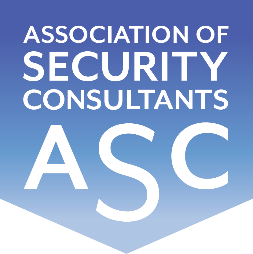 Certificate of MembershipThis is to certify thatDean Wormleighton RISChas been enrolled as a member of the Association of Security Consultants as a Registered Independent Security Consultantand is pledged to maintain its code of professional competence and integrity.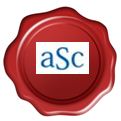 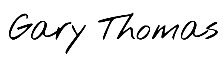 Date of Enrolment:		                     Membership No:		     Gary Thomas	  		            24th January 2024		  	  	    FM 2247			        Chairman